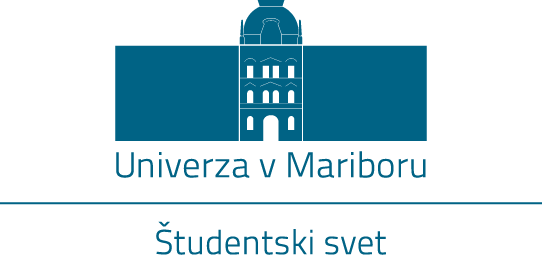 Obr. K-ŠVKČOBRAZEC ZA KANDIDATURO ZA ČLANA oz. NADOMESTNEGA ČLANA ŠTUDENTSKE VOLILNE KOMISIJE ČLANICE in ŠTUDENTSKIH DOMOV UMPodatki o kandidatuOpozorilo: Član volilnega organa ne more biti kandidat za člana študentskega sveta in kandidirati na volitvah.Obvezne priloge k temu obrazcu so:izvirnik potrdila o vpisu kandidata / kandidatke;sklep študentskega sveta članice oz. ŠD ali podpis 20-ih študentov na ustreznem obrazcu, ki priložijo tudi veljaven izvirnik potrdila o vpisu;izjava o varovanju osebnih podatkov (O_IVOP_ŠVKČ).Ime in priimekIme in priimekTelefon / e-poštaTelefon / e-pošta                                                    @student.um.si                                                    @student.um.siFakulteta / letnik            Izjava kandidata/kandidatke            Izjava kandidata/kandidatke            Izjava kandidata/kandidatkesoglašam s kandidaturo za (ustrezno obkroži): predsednika/člana/nadomestnega člana Študentske volilne komisije ___________________________ (članica ali ŠD).Seznanjen sem, da bo Univerza v Mariboru osebne podatke izbranih kandidatov obdelovala izključno za namen delovanja v študentski volilni komisiji članice, tj. za potrebe opravljanja del in nalog kot jih določa Pravilnik.soglašam s kandidaturo za (ustrezno obkroži): predsednika/člana/nadomestnega člana Študentske volilne komisije ___________________________ (članica ali ŠD).Seznanjen sem, da bo Univerza v Mariboru osebne podatke izbranih kandidatov obdelovala izključno za namen delovanja v študentski volilni komisiji članice, tj. za potrebe opravljanja del in nalog kot jih določa Pravilnik.soglašam s kandidaturo za (ustrezno obkroži): predsednika/člana/nadomestnega člana Študentske volilne komisije ___________________________ (članica ali ŠD).Seznanjen sem, da bo Univerza v Mariboru osebne podatke izbranih kandidatov obdelovala izključno za namen delovanja v študentski volilni komisiji članice, tj. za potrebe opravljanja del in nalog kot jih določa Pravilnik.Predlagatelj: Predlagatelj: Ustrezno obkljukaj!Študentski svet članice ali ŠS stanovalcev ŠD (priložiti sklep)Ustrezno obkljukaj!20 študentov (priložiti obrazec za predlagatelje za člana študentske volilne komisije članice – Obr. P-ŠVKČ)Kraj in datumLastnoročni podpis kandidata/kandidatke